 Social Studies 8					Mrs. IngoldTopic :  Aim to Claim: AMERICA / “The Story of Us”  -CITIES  Part 2Name:_______________________________________________________________________________________________Listen and take notes on the following video excerpt from “ Cities”. Use the back if necessary.  Then, make a claim and provide evidence on the statement that follows.AIM: Were the consequences of rapid industrialization more positive or negative for an evolving modern America ?      POSITVE				                NEGATIVE		EVIDENCE:EXIT TICKET ANALYSIS:  AMERICA / “The Story of Us”             Part 2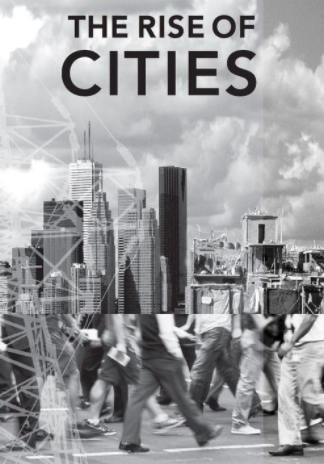 NAME:_________________________________________________________________________DIRECTIONS:  Complete the following claim statement based on the information from the video excerpt and your knowledge of social studies. Then, provide two specific pieces of evidence to support the claim below.CLAIM:  The consequences of rapid industrialization were more  __________________________ for an evolving modern America ? POSITVE		                            NEGATIVE		                 NEUTRAL (BOTH)	Cite 3 pieces of evidence below to support the above claim.EVIDENCE SUBMISSION: